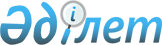 Қазақстан Республикасының индустриялық-инновациялық саясаты шеңберінде ұлттық экономиканың бәсекеге қабілеттілігін одан әрі арттыру жөніндегі шаралар туралыҚазақстан Республикасы Президентінің 2006 жылғы 16 наурыздағы N 65 Жарлығы.
      Республикалық баспасөзде 
      жариялануға тиіс     
      Индустриялық-инновациялық даму саласында мемлекеттік басқару жүйесін жетілдіру және мемлекеттің экономикалық өсуін қамтамасыз ету үшін қолайлы жағдай жасау мақсатында ҚАУЛЫ ЕТЕМІН: 
      1. Қазақстан Республикасының Үкіметі заңнамада белгіленген тәртіппен: 
      1) "Қазына" орнықты даму қоры акционерлік қоғамын (бұдан әрі - "Қазына" АҚ) құрсын; 
      2) бір ай мерзімде: 
      "Қазына" АҚ қызметінің негізгі қағидаттары туралы меморандумды ; 
      акцияларының мемлекеттік пакеттері (қатысу үлестері) "Қазына" АҚ-ның жарғылық капиталына ақы төлеуге берілетін мемлекет қатысатын заңды тұлғалардың тізбесін бекітуді қамтамасыз етсін; 
      3) үш ай мерзімде нормативтік-құқықтық актілерге тиісті өзгерістер мен толықтырулар енгізуді қамтамасыз етсін; 
      4) осы Жарлықтан туындайтын өзге де шараларды қабылдасын. 
      Ескерту. 1-тармаққа өзгерту енгізілді - ҚР Президентінің 2006.06.22. N 137 жарлығымен. 


       2. Осы Жарлықтың орындалуын бақылау Қазақстан Республикасы Президентінің Әкімшілігіне жүктелсін. 
      3. Осы Жарлық қол қойылған күнінен бастап қолданысқа енгізіледі. 
					© 2012. Қазақстан Республикасы Әділет министрлігінің «Қазақстан Республикасының Заңнама және құқықтық ақпарат институты» ШЖҚ РМК
				
Қазақстан Республикасының
Президенті